National Farm Safety & Health Week Kick – OffWhen:  Monday, September 22, 2014Where:  National Education Center for Agricultural Safety (NECAS)                8342 NICC Drive - Peosta, Iowa  52068Agenda: 9:am – 10:am       Welcome ceremony serving coffee, juice, doughnuts10:am – 11:am     Mike Adams with AgriTalk Radio will be doing a live national                                  broadcast in room Ag1.Noon – 1:pm        Free lunch along with hands-on demonstrations on Grain Bin                                Rescue, Manure Pit Rescue, Auger and PTO.1:pm – 5:pm         KDTH Good Neighbor Show Host, Tom Hamilton, will                                be broadcasting live in room Ag1.National Farm Safety & Health Week for 2014 is September 21 – 27.The theme for 2014 is “Safety Counts ~ Protecting What Matters”Please RSVP for lunch with Gloria Reiter at 563-557-0354 or reiterg@nicc.edu 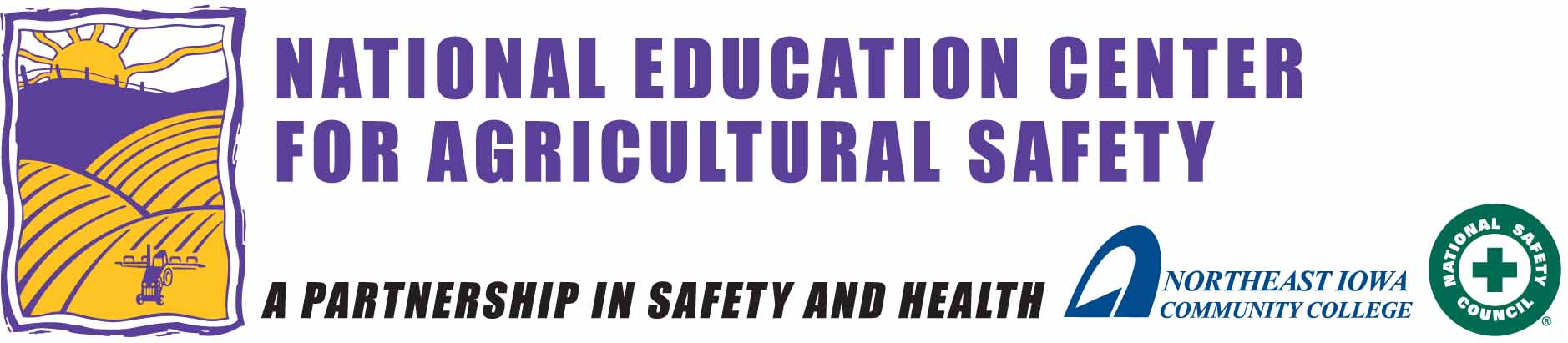 